Starobystrický polmaratón 5. ročník  PROPOZÍCIEUsporiadateľ:  Obec Stará BystricaTermín: 8. máj 2019 (streda)Štart – cieľ: Rínok sv. Michala Archanjela v Starej Bystrici, pred Slovenským orlojomo 10:00 – 10 km a polmaratóno 10:05 – žiacke kategórie		Prezentácia: od 8:00 do 9:30 hod. v Dome kultúry Stará Bystrica  Trať 21,097 km Kategórie:MUŽI							ŽENYA – do 39 rokov					E – do 39 rokovB – do 49 rokov					F – nad 40 rokovC-  do 59 rokovD – nad 60 rokovTrať 10 km 						 Kategórie:G1 – juniori (od 15 do 18 rokov)			G2 - juniorky (od 15 do 18 rokov)			H1 - muži bez rozdielu vekuH2- ženy bez rozdielu veku				Trať 1000 m Kategórie: 						J1 – žiaci rok nar. 2004 - 2006J2 – žiačky nar. 2004 – 2006 J 3 – žiaci rok nar. 2007 – 2008J4 – žiačky nar. 2007 – 2008Trať 500 mK1 – žiaci rok nar. 2009 – 2010K2 – žiačky rok nar. 2009 – 2010 K 3 – žiaci rok nar. 2011 – 2012 K 4 – žiačky rok nar. 2011 - 2012Trať 200 mK 5 – dievčatá rok nar. 2013 a mladší K 6 – chlapci rok nar. 2013 a mladšíCeny:Kategória žiaci a žiačky: 				vecné ceny 1. – 3. MiestoKategória muži a ženy, juniori, juniorky:		 finančné odmeny vo všetkých kategóriáchAbsolútne poradie polmaratón muži, ženy:miesto – 35 EUR miesto – 25 EUR miesto – 15 EURKategória muži a ženy, juniori, juniorky:		 finančné odmeny vo všetkých kategóriách		1. miesto – 30 EUR2. miesto – 25 EUR3. miesto – 20 EURŠtartovné: 5,- EUR, žiacke kategórie štartovné neplatia. Domáci pretekári štartovné neplatia.Občerstvenie je zabezpečené pre zaregistrovaných účastníkov.  Popis trate: Povrch trate je asfaltový, Stará Bystrica kruhový objazd, po cyklomagistrále na Novú Bystricu a späť.Šatne: Sú zabezpečené v Dome kultúry Stará Bystrica Prihlášky: Zaslať do 4.5.2019. Registračný formulár na stránke:  www.starabystrica.skInformácie: 0910 675 113 – p. Anna Balošáková, prípadne na adrese: polmaraton@starabystrica.skKontakty na ubytovanie: 	Hotel Bystričan: 041/4395 285Upozornenie: Pretekári štartujú na vlastné nebezpečenstvo, vedomí si svojho zdravotného stavu, musia dodržiavať pravidlá cestnej premávky. 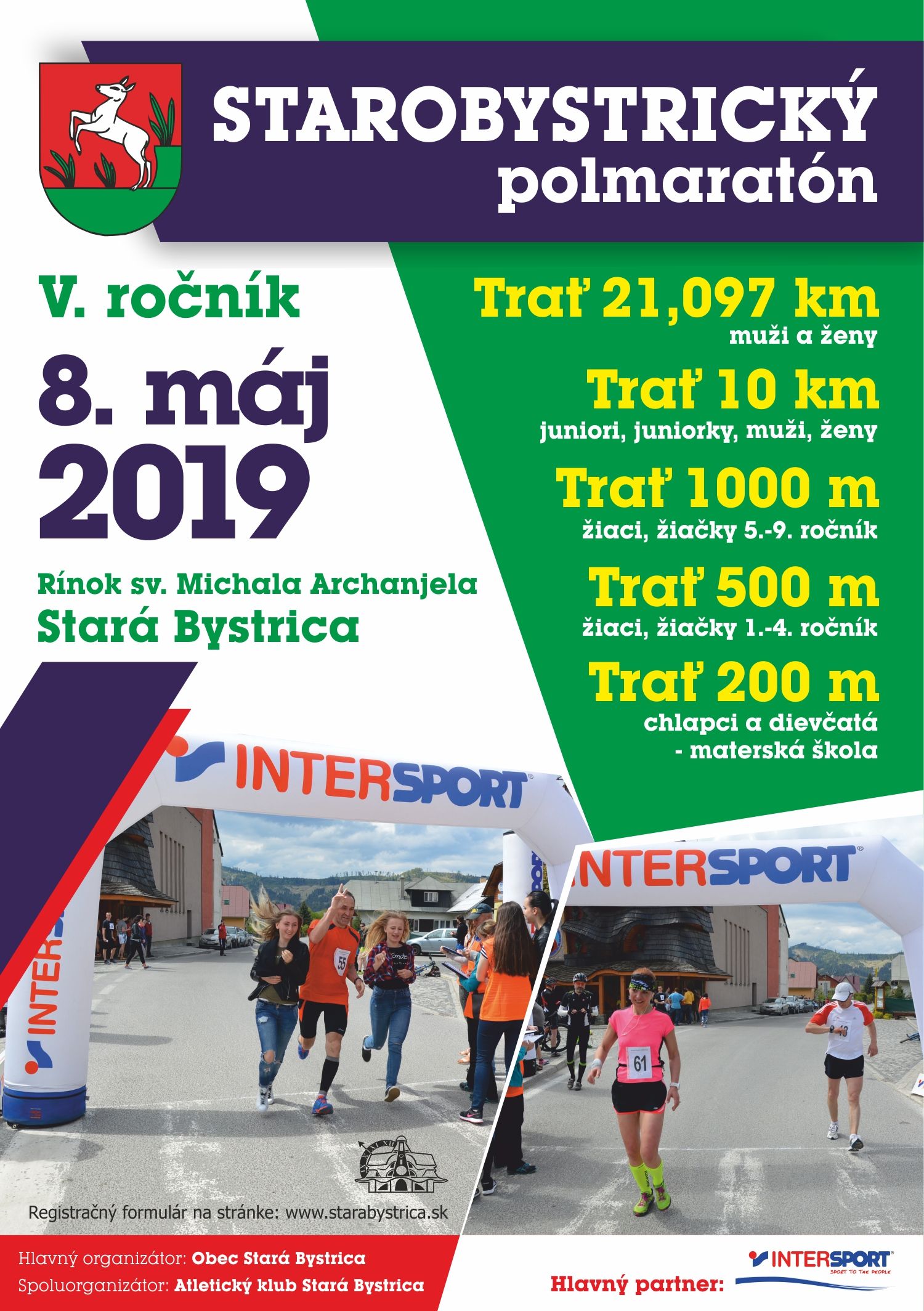 